PENTINGNYA MENINGKATKAN PELAYANAN PROFESIONAL PADA KANTOR PENGAWASAN DAN PELAYANAN BEA DAN CUKAI MANADOTUGAS AKHIRDiajukan Untuk Memenuhi Salah Satu SyaratGuna Memperoleh Gelar Ahli Madya Administrasi BisnisPada Program StudiAdministrasi BisnisOlehTIRZHA CHICILIA SAMBOW NIM :15051014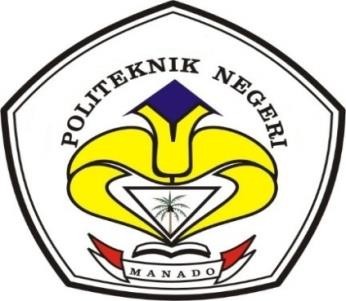 POLITEKNIK NEGERI MANADO JURUSAN ADMINISTRASI BISNIS PROGRAM STUDI ADMINISTRASI BISNIS2018DAFTAR ISIHALAMAN JUDUL .....................................................................................          i ABSTRAK . ...................................................................................................         ii ABSTRACT ...................................................................................................        iii MOTTO ........................................................................................................        iv LEMBAR PERSETUJUAN PEMBIMBING ...............................................          v LEMBAR PENGESAHAN ..........................................................................        vi PERNYATAAN KEASLIAN TULISAN  ....................................................       vii BIOGRAFI ....................................................................................................      viii KATA PENGANTAR ..................................................................................        ix DAFTAR ISI .................................................................................................       xii DAFTAR TABEL .........................................................................................        xv DAFTAR GAMBAR ....................................................................................      xviBAB I.       PENDAHULUAN.......................................................................          1BAB II.      KAJIAN PUSTAKA ..................................................................          72.1    LandasanTeori ...................................................................          72.2    Tinjauan Pustaka................................................................        21BAB III.    HASIL DAN PEMBAHASAN ..................................................        243.1    Gambaran Umum Instansi .................................................        243.1.1   Sejarah Bea dan Cukai ...........................................        243.1.2   Visi dan Misi ..........................................................        283.1.3   Fungsi Utama Direktorat Jenderal Bea dan Cukai.        283.1.4   Sumber Daya Instansi ............................................        303.2    Sumber Daya Manusia.......................................................        303.2.1   Jumlah Pegawai Berdasarkan Tingkat Pendidikan        313.2.2   Komposisi Pegawai Berdasarkan Pendidikan........        313.2.3   Komposisi Pegawai Berdasarkan Jenis Kelamin ...        323.2.4   Sarana dan Prasarana .............................................        323.3    Struktur Organisasi dan Uraian Tugas...............................        333.4    Pembahasan .......................................................................        473.4.1   Meningkatkan Pelayanan Pada Kantor PengawasanDan Pelayanan Bea dan Cukai Manado .................        473.4.2   Pentingnya Meningkatkan Pelayanan untukMemperlancar Aktivitas Kerja Pada KantorPengawasan dan Pelayanan Bea dan Cukai Manado     48BAB IV.    PENUTUP   ................................................................................        49BAB IPENDAHULUAN1.1.      Latar BelakangPelayanan adalah tugas bagi setiap penyedia jasa yang harus dikerjakan dengan baik.  Dalam era globalisasi saat ini  pelayanan sangat penting, terutama instansi yang bergerak dibidang jasa yang sangat dibutuhkan   oleh masyarakat. Pelayanan mempunyai peranan yang sangat penting dalam upaya untuk mencapai tujuan organisasi.Pelayanan Profesional yang tidak berjalan dengan baik akan berdampak pada  kemajuan  instansi  tanpa  pelayanan  yang  baik  dari  karyawan  sulit  bagi instansi untuk mencapai kualitas pelayanan  yang baik.   Kurangnya pelayanan akan berdampak pada kepuasan masyarakat itu sendiri.  Instansi akan mengalami penurunan rasa puas dari masyarakat.   Jika tindakan ini terjadi maka akan berdampak pada pelayanan  profesional yang tidak optimal.Dalam hal ini Pelayanan juga merupakan suatu hal yang menjadi tolak ukur untuk mengetahui apakah peran dari semua karyawan dalam suatu organisasi secara keseluruhan dapat berjalan dengan baik.  Pelayanan juga merupakan bentuk tanggung  jawab  dari  pegawai,  pelayanan  yang  baik  merupakan  cermin  dari baiknya proses pengelolaan suatu instansi.  Oleh karena itu pelayanan yang baik tidak diterapkan secara sembarangan melainkan memerlukan latihan yang khusus,pelayanan  dalam  hal  ini  merupakan  bentuk  pemberian  kepuasan  terhadap1masyarakat, pelayanan dengan mutu yang baik dapat memberikan kepuasan yang baik pula bagi masyarakatnya sehingga masyarakat tersebut dapat lebih merasa diperhatikan akan keberadaannya oleh pihak instansi.  Pelayanan merupakan salah satu fungsi untuk   melayani masyarakat dengan ramah, tepat dan cepat, tanpa pelayanan  yang  baik  sulit  bagi  organisasi  untuk  mencapai  pelayanan  yang optimal.   Pelayanan dapat dilihat dari cara atau sikap pegawai dalam melayani masyarakat, kecepatan dalam penanganan masyarakat dan rasa tanggung jawab untuk melayani masyarakat.Setiap kantor mempunyai tugas menyelenggarakan tugas pokok dan fungsi dimasing-masing dibidang administrasi dan manajemen kepegawaian Negara. Seperti halnya kantor Pengawasan dan Pelayanan Bea dan Cukai Manado memberikan fasilitas perdagangan dan memberikan pelayanan diantaranya melaksanakan tugas titipan dari instansi lain.   Pelayanan merupakan hal yang mutlak yang harus ditanamkan dalam suatu instansi baik di tingkat bawah sampai tingkat atas.  Hal yang paling dasar dalam pelayanan profesioinal adalah sikap dan cara kita untuk menangani masyarakat.Sejauh yang penulis amati selama melaksanakan praktek kerja lapangan di Kantor Pengawasan dan Pelayanan Bea dan Cukai Manado dalam menerapkan pelayanan secara profesional menjadi salah satu factor yang belum diterapkan setiap hari, Karena pasti ada saja pegawai yang tidak melaksanakan aturan dengan baik.    Pelayanan merupakan hal yang penting untuk pertumbuhan suatu oraganisasi, dengan tidak adanya sikap pelayanan yang profesional dari pegawai di Kantor Pengawasan dan Pelayanan Bea dan Cukai Manado salah satu contonyayaitu kurangnya pegawai yang berada di bagian resepsionis yang berfungsi untuk menerima tamu karena dalam Kantor Bea dan Cukai Manado untuk setiap harinya banyak sekali masyarakat yang datang selain itu juga lamanya pegawai dalam menangani masyarakat yang datang seperti sulitnya masyarakat untuk bertemu dengan pegawai yang dicarinya.Dengan tersebut maka penulis ingin membahas lebih lanjut mengenai “PENTINGNYA MENINGKATKAN PELAYANAN PROFESIONAL PADA KANTOR  PENGAWASAN  DAN  PELAYANAN  BEA  DAN  CUKAI MANADO”1.2.      Identifikasi  MasalahDari uraian diatas, penulis memberikan identifikasi masalah yang akan dijadikan bahan penelitian sebagai berikut:1. Lamanya penanganan dalam menangani masyarakat2. Kurangnya tanggung jawab pegawai dalam pelayanan pada masyarakat1.3.      Pembatasan MasalahAdapun pembatasan masalah diangkat hanya dibatasi pada pentingnya meningkatkan pelayanan profesioanal pada kantor pengawasan dan pelayanan bea dan cukai manado.1.4.      Perumusan MasalahBerdasarkan latar belakang di atas dapat dirumuskan masalah “Bagaimana Pentingnya meningkatkan Pelayanan Profesional Pada Kantor Pengawasan dan Pelayanan Bea dan Cukai Manado”1.5.      Tujuan dan Manfaat Penelitian1.5.1.   Tujuan Penelitian1.   Untuk mengetahui kualitas pelayanan pada masyarakat  Bea dan CukaiManado2.   Untuk mengetahui Pentingnya meningkatkan Pelayanan Profesional PadaKantor Pengawasan dan Pelayanan Bea dan Cukai Manado1.5.2    Manfaat Penelitian1.   Sebagai  bahan  masukan  bagi  Politeknik  Negeri  Manado  khususnya jurusan administrasi bisnis untuk menambah informasi dalam bidang pelayanan2.   Sebagai bahan masukan bagi Kantor Pengawasan dan Pelayanan Bea danCukai Manado.3.   Sebagai bahan bagi penulis dan menambah wawasan tentang pentingnya meningkatkan Pelayanan Profesional  khususnya didunia perkantoran.1.6.      Metode Penelitian1.6.1.   Tempat dan Waktu Penelitiana.    Tempat PenelitianAdapun tempat penelitian pada Kantor Pengawasan dan Pelayanan Bea dan Cukai Manado yang berlokasi di Jl. A.A Maramis Kelurahan Paniki Bawah Kecamatan Mapanget Kota Manado Sulawesi Utara.b.    Waktu PenelitianWaktu penelitian ini dilakukan selama 3 (tiga) bulan terhitung dari tanggal 05Februari 2018 – 07 Mei 2018 dengan hari kerja senin sampai jumat dari pukul 08:00 – 16:00 WITA.1.6.2.   Metodologi dan Jenis PenelitianMetode penelitian yang penulis gunakan yaitu Metode observasi terhadap aktivitas pekerjaan pegawai pada Kantor Pengawasan dan Pelayanan Bea dan Cukai Manado.1.6.3	Jenis Data dan Metode Pengumpulan Data a.   Jenis DataData PrimerAdalah data yang diperoleh peneliti secara langsung  (dari tangan pertama)seperti wawancara dan observasi dengan nara sumberData SekunderAdalah data yang diperoleh peneliti dari sumber yang ada seperti data perusahaan, visi dan misi, struktur organisasi dan lain sebagainya.b.  Metode Pengumpulan DataObservasi dan penelitian lapangan secara langsung dan mencari objek kajian, teknik pengumpulan data yang dilakukan dengan melihat secara langsung proses yang terjadi di Kantor Pengawasan dan Pelayanan Bea dan Cukai Manado.1.6.4    Analisa DataAnalisa data yang digunakan adalah analisis deskriptif normatif dengan memberikan gambaran umum dan memaparkan secara sistematis mengenai data yang diperoleh sesuai dengan kenyataan yang ada dilapangan secara menyeluruh dan selengkap-lengkapnya sehinggah memperoleh data yang baik serta mengaitkannya dengan beberapa informasi yang diperoleh dari beberapa buku sehinggah dapat menarik kesimpulan.1.1Latar Belakang ...................................................................11.2Identifikasi Masalah...........................................................31.3Pembatasan Masalah..........................................................31.4Perumusan Masalah ...........................................................41.5Tujuan dan Manfaat Penelitian ..........................................41.5.1   Tujuan Penelitian ...................................................41.5.2   Manfaat Penelitian .................................................41.6Metode Penelitian .............................................................51.6.1   Tempat dan Waktu Penelitian ................................51.6.2   Metodologi dan Jenis Penelitian ............................51.6.3   Jenis Data dan Pengumpulan Data.........................51.6.4   Analisa Data ...........................................................62.1.1Pengertian Pelayanan .............................................72.1.2Teori Penentu Kualitas Layanan ...........................92.1.3Bentuk-bentuk Layanan .........................................112.1.4Faktor-faktor Pendukung Pelayanan ......................132.1.5Asas Pelayanan ......................................................162.1.6Faktor-faktor Penyebab Pelayanan Buruk .............172.1.7Ketentuan Pelayanan Itu Berkualitas .....................204.1Kesimpulan .......................................................................494.2Saran  ................................................................................49